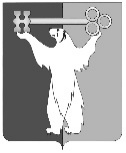 РОССИЙСКАЯ ФЕДЕРАЦИЯКРАСНОЯРСКИЙ КРАЙНОРИЛЬСКИЙ ГОРОДСКОЙ СОВЕТ ДЕПУТАТОВР Е Ш Е Н И ЕОб изменении состава постоянной комиссии Городского Советапо бюджету и собственностиВ соответствии с частью 2 статьи 38 Устава муниципального образования город Норильск, Городской СоветРЕШИЛ:1. Вывести из состава постоянной комиссии Городского Совета по бюджету и собственности Клочко Игоря Петровича. 2. Утвердить состав постоянной комиссии Городского Совета по бюджету и собственности в количестве 16 депутатов.3. Контроль исполнения решения возложить на председателя постоянной комиссии Городского Совета по бюджету и собственности Цюпко В.В.4. Решение вступает в силу со дня принятия.«29» марта 2016 года№ 30/4-672Глава города Норильска                                      О.Г. Курилов